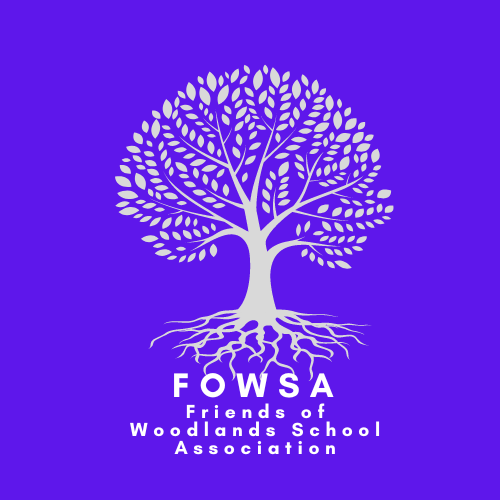 Minutes of the Meeting – 22.2.23Present – Claire (Co-Chair), Suz (Co-Chair), Mel (Vice Chair), Sharon (Treasurer), Jamie, Joe, Sarah, NicolaApologies – Vicky (Secretary), Lou, Lisa, Nicola, Michelle, Laura, VerityOrder of business Discussion about Summer Fair 1st July 2023 11am-2pmQuick chat about Bingo eventHeadlines for Summer Fair:Summer Festival Theme – Need to come up with an appropriate name.External stalls- put feelers out. £20 a stall plus raffle prizeCharge for entry?? – Nicola suggested giving each child a book of tickets which they sell for an nominated amount, this ticket then gains entry to the fair and tickets sold are placed into a draw for a prize?FOWSA to sort BBQ (burgers, hot dogs, drinks)Ask Ash (Squirrel Coffee) to attend – Mel to Speak to Katie Ice-cream van – Sarah to sortWood fired pizzas – Claire to sort.Investigate new carnival type games for fair – suggestions to be put forward.Contacting local businesses for prizes – Sarah to sort.Poster/ Flyer to be made for external stalls– to be sent to Formby bubble, put up around the village and school – Suz to make.Joe offered use of his van for transporting things.Claire suggested large balloon arch (colourful) – Sharon to ask Lizzie (three bears balloons)Steel drum band ??Need an MC  - Mr Stix a possibility bringing along his circus skills too – Sharon to investigate cost, availability etc.Leis could be given on entry or as a prizeCostume parade – register at 12 and parade at 12.30. Prizes for best festival based outfits.Each class to decorate a table for the fair, festival inspired – prize for best?Suggested stalls:-Mocktail bar – would need to buy mason jars in advance. Claire suggested Home Bargains??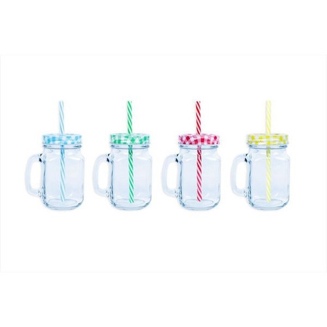 Chocolate TombolaBottle / Alcohol TombolaTeddy StallCandy Floss – would need bags, sticks, sugar, colouringBeat the GoalieGlitter Tattoos / Hair braidingCoconut Shy – Sharon to see Rhona at Cassidy’s to order coconuts and to google rules for the game. Perhaps only need 3 coconuts and prizes are coconut related??Pick a pot / envelopeDuck race – prizes small squirty gunsCompetition tent – children to bring in entries e.g., best lego model, best painting, best baking, best drawing, best craft etc. 50p an entry. Prizes for 1st, 2nd and 3rd.Hightown archery / paintball guns at target – to be investigated furtherMake your own fruit kebab / strawberries and creamBottle ring tossTeacher in stocks – Mr Williams has agreed. Timed slots throughout the day.Fruit tossSteam trainInflatable ideas:Caitlin’s Castles for Inflatable Obstacle Course – have we used this enough? Inflatable zorbs or something similar – needs to be investigated  further inflatable nightclub - Sharon to contact Jade Headlines for Bingo Event:-Entitled “Best of British”Need to check gambling licence – Sharon to check and feedback.Decide on an entry price and what it includesMufti Day 28th AprilSales open 13th March – 5th May